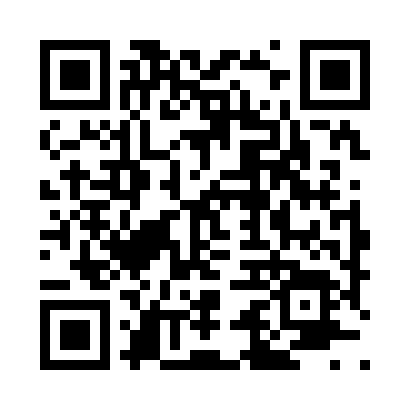 Ramadan times for Crab, Virginia, USAMon 11 Mar 2024 - Wed 10 Apr 2024High Latitude Method: Angle Based RulePrayer Calculation Method: Islamic Society of North AmericaAsar Calculation Method: ShafiPrayer times provided by https://www.salahtimes.comDateDayFajrSuhurSunriseDhuhrAsrIftarMaghribIsha11Mon6:116:117:221:164:367:107:108:2112Tue6:096:097:211:164:377:117:118:2213Wed6:086:087:191:154:377:127:128:2314Thu6:066:067:181:154:387:137:138:2415Fri6:056:057:161:154:387:147:148:2516Sat6:036:037:151:144:397:157:158:2617Sun6:026:027:131:144:397:167:168:2718Mon6:006:007:121:144:397:177:178:2819Tue5:595:597:101:144:407:177:178:2920Wed5:575:577:091:134:407:187:188:3021Thu5:555:557:071:134:417:197:198:3122Fri5:545:547:061:134:417:207:208:3223Sat5:525:527:041:124:417:217:218:3324Sun5:515:517:031:124:427:227:228:3425Mon5:495:497:011:124:427:237:238:3526Tue5:475:477:001:114:427:247:248:3627Wed5:465:466:581:114:437:257:258:3728Thu5:445:446:571:114:437:267:268:3829Fri5:435:436:551:114:437:267:268:3930Sat5:415:416:541:104:447:277:278:4031Sun5:395:396:521:104:447:287:288:411Mon5:385:386:511:104:447:297:298:422Tue5:365:366:491:094:447:307:308:433Wed5:355:356:481:094:457:317:318:444Thu5:335:336:461:094:457:327:328:455Fri5:315:316:451:084:457:337:338:466Sat5:305:306:431:084:457:347:348:477Sun5:285:286:421:084:467:347:348:498Mon5:265:266:411:084:467:357:358:509Tue5:255:256:391:074:467:367:368:5110Wed5:235:236:381:074:467:377:378:52